Publicado en 28760 / Tres Cantos (Madrid) el 24/11/2012 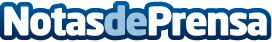 Sanitas confía en DocPath y sus soluciones de software de gestión documentalLos objetivos tecnológicos son ofrecer a sus usuarios la documentación descargable, unificar la generación de la información y dotar de mejores posibilidades de impresión a las diferentes áreas de negocio.

Business Suite Pro, High Volume Docs Generation y Aspen son las soluciones de software de gestión documental, que han posibilitado el desarrollo tecnológico de la empresa sanitaria.Datos de contacto:Joyce Lawyers y André KleinDepartamento de Communicaciones918035000Nota de prensa publicada en: https://www.notasdeprensa.es/sanitas-confia-en-docpath-y-sus-soluciones-de-software-de-gestion-documental Categorias: E-Commerce Software Seguros http://www.notasdeprensa.es